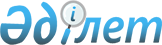 О внесении изменений в постановление Правительства Республики Казахстан от 31 декабря 2015 года № 1193 "О системе оплаты труда гражданских служащих, работников организаций, содержащихся за счет средств государственного бюджета, работников казенных предприятий"Постановление Правительства Республики Казахстан от 13 июня 2022 года № 389.
      Примечание ИЗПИ!Вводится в действие с 01.07.2022.
      Правительство Республики Казахстан ПОСТАНОВЛЯЕТ:
      1. Внести в постановление Правительства Республики Казахстан от 31 декабря 2015 года № 1193 "О системе оплаты труда гражданских служащих, работников организаций, содержащихся за счет средств государственного бюджета, работников казенных предприятий" следующие изменения:
      в приложении 5 к указанному постановлению:
      в строке, порядковый номер 3:
      подпункт 8) изложить в следующей редакции:
      "
      ";
      в примечании:
      пункт 7 исключить;
      приложение 11 к указанному постановлению изложить в новой редакции согласно приложению к настоящему постановлению;
      в приложении 13 к указанному постановлению:
      в строке, порядковый номер 2:
      подпункт 7) исключить.
      2. Настоящее постановление вводится в действие с 1 июля 2022 года и подлежит официальному опубликованию. Доплаты за условия труда гражданским служащим, работникам организаций, содержащихся за счет средств государственного бюджета, работникам казенных предприятий системы органов Министерства внутренних дел Республики Казахстан
      Примечание:
      доплаты за особые условия труда, предусмотренные подпунктами 3) и 6) строки, порядковый номер 1, распространяются также на работников системы здравоохранения.
      __________________________
					© 2012. РГП на ПХВ «Институт законодательства и правовой информации Республики Казахстан» Министерства юстиции Республики Казахстан
				
8)
Медицинским работникам за лечение лиц, содержащихся в учреждениях уголовно-исполнительной (пенитенциарной) системы (в том числе в домах ребенка), следственных изоляторах, изоляторах временного содержания, больницах
540 % от БДО
      Премьер-МинистрРеспублики Казахстан 

А. Смаилов
Приложение к
постановлению Правительства
Республики Казахстан
от 13 июня 2022 года № 389Приложение 11 Утверждены
постановлением Правительства
Республики Казахстан
от 31 декабря 2015 года № 1193
№ п/п
Наименование доплат
Виды доплат
Размеры доплат
Примечание
1
2
3
4
5
1
Доплата за особые условия
1)
Работникам за работу в учреждениях уголовно-исполнительной (пенитенциарной) системы, следственных изоляторах, изоляторах временного содержания
25 % от БДО
Исключение составляют медицинские, педагогические работники, работники общественного питания, а также работники библиотек и клубов для осужденных учреждений уголовно-исполнительной (пенитенциарной) системы, следственных изоляторов
2)
Работникам: приемника-распределителя для лиц, не имеющих определенного места жительства, документов;
специального приемника для лиц, арестованных в административном порядке (за исключением дезинфекторов)
30 % от БДО
30 % от БДО
3)
Работникам за работу:
в учреждениях максимальной безопасности (строгий режим);
в учреждениях чрезвычайной безопасности (особый режим);
в учреждениях полной безопасности (тюрьма);
в учреждениях смешанной безопасности (учреждения для содержания осужденных с различными видами режимов), за исключением следственных изоляторов, для содержания лиц, отбывающих наказание в условиях:
средней и максимальной безопасности (общий и строгий режимы),
средней и чрезвычайной безопасности (общий и особый режимы),
максимальной и чрезвычайной безопасности (строгий и особый режимы);
в больницах и других специальных учреждениях, созданных для лечения осужденных к лишению свободы, при условии, если количество находящихся на излечении осужденных, которым приговором суда определено отбывание лишения свободы в учреждениях максимальной (строгий режим), чрезвычайной безопасности (особый режим) или учреждениях максимальной (строгий режим) и чрезвычайной безопасности (особый режим), вместе взятых, составляет более 50 процентов лимита наполнения (число койко-мест) учреждения;
в следственных изоляторах, учреждениях уголовно-исполнительной (пенитенциарной) системы и их участках, больницах, учреждениях на правах лечебных, специально созданных для содержания и амбулаторного лечения осужденных, больных туберкулезом, синдромом приобретенного иммунодефицита и вирусом иммунодефицита человека -инфицированных
13 % от БДО
15 % от БДО
15 % от БДО
13 % от БДО
15 % от БДО
15 % от БДО
15 % от БДО
15 % от БДО
Указанная доплата устанавливается работникам названных учреждений, которые не полностью предназначены для содержания больных туберкулезом, занятым по работе с больными туберкулезом, синдромом приобретенного иммунодефицита и вирусом иммунодефицита человека –инфицированными не менее 50 % от месячной нормы рабочего времени
4)
Работникам библиотек и клубов для осужденных учреждений уголовно-исполнительной (пенитенциарной) системы, следственных изоляторов
20 % от БДО
5)
Работникам общественного питания и торговли учреждений уголовно-исполнительной (пенитенциарной) системы, следственных изоляторов
20 % от БДО
6)
Дезинфекторам учреждений
45 % от БДО
7)
За проведение военно-врачебной экспертизы
50 % от БДО